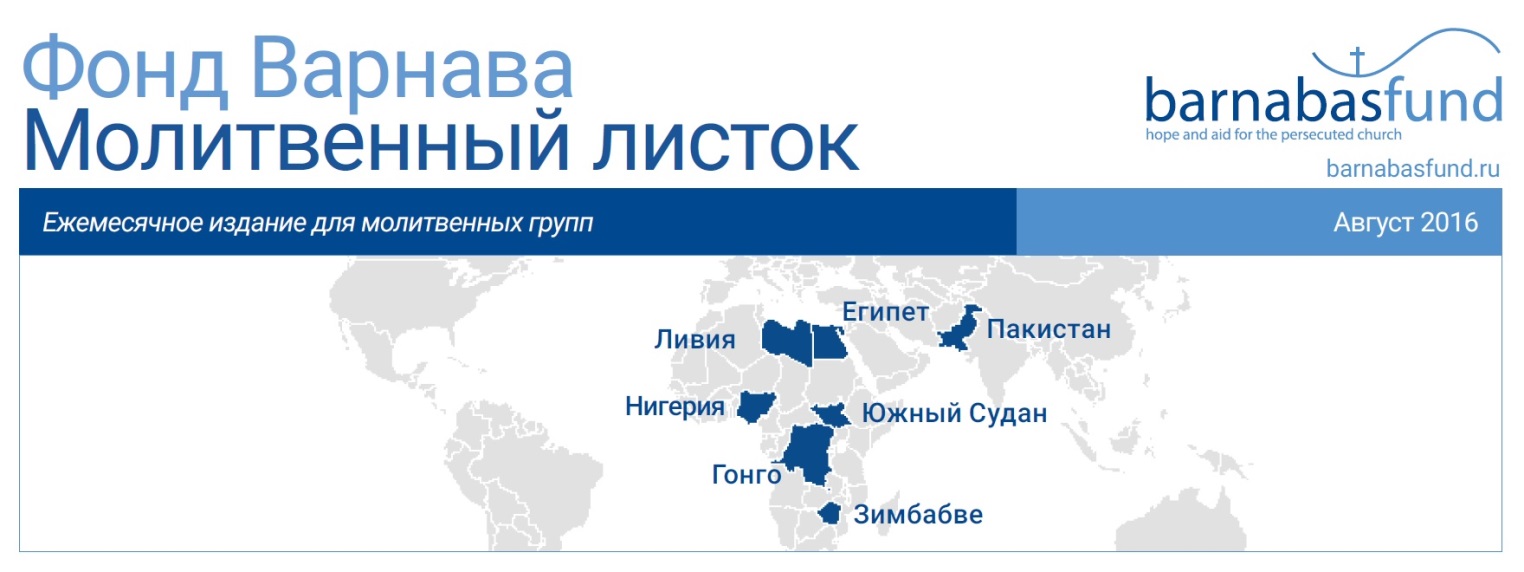 Молитвенный листок – это ежемесячный информационный бюллетень с последними новостями о положении христиан в мире. Он призван помочь верующим в молитве о преследуемой Церкви. Его можно использовать на молитвенных группах, для информационного стенда в церкви или как личное руководство в молитве о гонимых христианах.Молитвенный листок можно скачать на нашем сайте. Также вы можете подписаться на рассылку Фонда Варнава и получать Молитвенный листок каждый месяц на свою электронную почту.ПАКИСТАН – 17-ЛЕТНЯЯ ДЕВОЧКА ИЗНАСИЛОВАНА ВО ВРЕМЯ ПРАЗДНОВАНИЯ ПРАЗДНИКА ИД АЛЬ-ФИТРКОНГО – НА ВОСТОКЕ СТРАНЫ УБИТЫ ПО МЕНЬШЕЙ МЕРЕ 9 ХРИСТИАННИГЕРИЯ – ВОЛНА ГОНЕНИЙ НЕ СТИХАЕТ: УБИТЫ ЖЕНЫ ДВУХ ПАСТОРОВЕГИПЕТ – ПРОДОЛЖАЮТСЯ ПОДЖОГИ ДОМОВ ХРИСТИАН, НО МУСУЛЬМАНЕ ПОМОГЛИ ХРИСТИАНАМ ТУШИТЬ ПОЖАР В ЦЕРКВИЕГИПЕТ – БОЕВИКИ ИГИЛ УБИЛИ СЛУЖИТЕЛЯ ЦЕРКВИЗИМБАБВЕ – ПАСТОР, ОБВИНЯЕМЫЙ В ГОСУДАРСТВЕННОЙ ИЗМЕНЕ, ОПРАВДАН; ИЗ-ЗА ЗАСУХИ ЧЕТЫРЕ МИЛЛИОНА ЧЕЛОВЕК ОКАЗАЛИСЬ НА ГРАНИ ГОЛОДАЮЖНЫЙ СУДАН – КРИЗИС ПРИВЕЛ К РЕЗКОМУ УВЕЛИЧЕНИЮ ЧИСЛА БЕЖЕНЦЕВЛИВИЯ – «МЕЖДУНАРОДНАЯ АМНИСТИЯ» СООБЩАЕТ О ПРИТЕСНЕНИЯХ ХРИСТИАН-МИГРАНТОВ И БЕЖЕНЦЕВВ тесноте моей я призвал Господа и к Богу моему воззвал. И Он услышал от чертога Своего голос мой, и вопль мой дошел до слуха Его.Псалом 17:7пакистан – 17-летняя девочка изнасилована во время празднования праздника Ид аль-ФитрВознесите Господу в молитве Соню (17 лет), христианку, которую похитил и изнасиловал мусульманин. Это произошло в Фарукабаде, пакистанской провинции Пенджаб, 7 июля, в один из трех дней праздника Ид аль-Фитр, или Ураза Байрам, — мусульманского праздника, который знаменует окончание месяца поста Рамадан. Когда девушка отправилась за покупками, Играр Хусейн схватил ее и затащил в свой дом.Семья Сони незамедлительно сообщила в полицию о совершенном Играром Хусейном насилии, однако, как это бывает в случаях с нападениями на христиан, полиция поначалу отказывалась регистрировать данный инцидент. Ирфан Догар, местный политик, на которого работает Играр Хусейн, оказал давление на полицию, чтобы дело не было зарегистрировано. И хотя после протестов христианских организаций инцидент был все-таки зарегистрирован, семья Сони чувствует, что правосудия им едва ли стоит ждать: полиция продолжает проявлять пристрастность к обвиняемой стороне.Молитесь о том, чтобы правосудие восторжествовало и чтобы даже это ужасное потрясение послужило во благо Сони и ее семье. Просите Божьей защиты для всех христианок Пакистана, которые очень уязвимы к таким нападениям, похищениям, принуждению к браку и обращению в ислам. Молитесь о том, чтобы Бог разрушил все преграды и изменил отношение к пакистанским христианам, которые ищут правосудия за преступления, совершаемые против них.В началоконго – на востоке страны убиты по меньшей мере 9 христианПо данным информационного агентства World Watch Monitor, 5 июля на три христианские общины неподалеку от города Ойче, что в восточной части Конго (в этом регионе преобладает христианское население), напали неизвестные, вооруженные ружьями и мачете. Они грабили дома и угоняли скот. В нападении убито пять женщин и четыре мужчины, среди которых оказался и старейшина церкви.World Watch Monitor добавляет, что по данным местных общественных организаций, с октября 2014 по май 2016 на востоке Конго было убито свыше 1,000 человек. Около 1,500 человек были похищены и свыше 34,000 стали вынужденными переселенцами. Женщины и дети подвергаются сексуальному насилию. Молитесь о том, чтобы Бог Своей любящей рукой защитил христиан, потерявших в этих нападениях своих родных и близких. Молитесь о том, чтобы Князи мира изменил сердца жестоких людей, которые планируют и совершают такие жестокие нападения.В началонигерия – волна гонений не стихает: убиты жены двух пасторовБриджет Агбахиме была убита на рыночной площади города Кано на глазах у своего мужа, который был бессилен ей помочь, когда банда мусульманской молодежи  набросилась на нее средь бела дня. Позже они обвинили ее в оскорблении имени Мухаммеда. Бриджет была женой пастора церкви в штате Кано. Несколько недель спустя, 10 июля, в Абудже была убита Эунис Элиша, тоже жена пастора, когда делилась евангелием со своими соседями. Через неделю толпа более чем из 100 человек напала на церковь на окраине столицы Нигерии. И с тех пор гонения на христиан не угасают.Молитесь о родных Бриджет и Эунис и об их общинах, чтобы Господь утешил верующих, испытывающих шок и горе. Молитесь о христианах Нигерии, чтобы когда страх и тревога наваливаются на них всей своей тяжестью, они помнили слова Иисуса: “ Мир оставляю вам, мир Мой даю вам; не так, как мир дает, Я даю вам. Да не смущается сердце ваше и да не устрашается” (Иоанна 14:27). Просите, чтобы в ответ на насилие они проявляли терпение и любовь.В началоегипет – продолжаются поджоги домов христиан, но мусульмане помогли христианам тушить пожар в церкви16 июля в поселке Абу Якуб, провинция Минья, толпа сожгла пять домов, принадлежавших христианам. Это уже третье нападение в Египте за месяц, все они подстрекаемы слухами, что одно из строящихся зданий будет использоваться христианами как церковь.Одно из таких нападений произошло 17 июня в деревне Кайрат аль-Байда. В июльском молитвенном листке мы сообщали, что христиане в этом поселке опасается, что их принудят к так называемым встречам “примирения”. Так и случилось, и теперь уже ясно, что пострадавшие верующие не дождутся законного правосудия.Третье нападение произошло 29 июня в поселке Карм эль-Луфи. толпа подожгла четыре дома, принадлежащие христианским семьям.А 16 июля пламя и дым охватили единственную церковь в поселке Мадамуд, на востоке от Луксора. До приезда пожарных местные жители, и христиане, и мусульмане, вместе боролись с пожаром. Но несмотря на все их усилия внутреннее помещение было полностью разрушено. Расследование инцидента продолжается.Молитесь о Божьей защите немногочисленных христиан Египта, которые часто подвергаются нападкам со стороны мусульман. Благодарите Бога за тех мусульман, что помогали христианам тушить пожар в церкви в пригороде Луксора. Молитесь о том, чтобы все больше мусульман следовали их примеру и поддерживали своих соседей-христиан, вместо того чтобы питать к ним враждебные чувства.В началоегипет – боевики ИГИЛ убили служителя церкви30 июня в Аль-Ариш в провинции Северном Синае, Египет, был убит служитель церкви Рафаил Мусса, возвращавшийся домой после богослужения. По данным полиции, ему выстрелили в голову четыре раза. Ответственность за нападение взяла на себя группировка ИГИЛ, заявившая, что "солдаты Исламского государства смогли успешно напасть на священнослужителя Муссу Азми, известного как Рафаил, который боролся с исламом". Три года назад в этом же поселке возле церкви исламистами был застрелен другой служитель.Вознесите Господу в молитве семью и общину Рафаила Муссы, чтобы Бог был их скалой, твердыней и прибежищем в это трудное время испытаний (Псалом 17:3). Молитесь о всех христианах в Северном Синае, которым пришлось бежать из этого района в поисках безопасного убежища, чтобы однажды они все смогли свободно вернуться в свои дома. Молитесь о том, чтобы слова из Книги Иова исполнились в отношении действий ИГИЛ в Египте: “Он разрушает замыслы коварных, и руки их не довершают предприятия” (Иова 5:12).В началозимбабве – пастор, обвиняемый в государственной измене, оправдан; из-за засухи четыре миллиона человек оказались на грани голодаСлавьте Господа за то, что с зимбабвийского пастора, чья социальная кампания оказала влияние на тысячи людей, были сняты обвинения в государственной измене (за что предусмотрено максимальное наказание – лишение свободы сроком до 20 лет), и 13 июля он был освобожден. Пастор Эван Маварире призывал в своем видео к мирной забастовке против коррупции и безработицы.Для его защиты в здание суда прибыли свыше 50 адвокатов, а на улице собрались тысячи граждан, чтобы поддержать его. Бен Фрит, партнер Фонда Варнава, написал нам: “Зал суда превратился в церковь, люди пели и молились… Закон восторжествовал, и судья освободил пастора Эвана. Поднялись возгласы ликования. Люди танцевали и пели, восклицали и обнимали друг друга. Это была историческая победа”.Тем временем Зимбабве продолжает страдать от сильнейшей засухи, какую только помнят люди. Свыше четырех миллионов человек оказались в критической опасности на грани голода. Большинство населения в этой стране живут за счет урожая, который выращивают сами, но засуха привела к гибели 95-100% посевов во многих регионах страны. Многие семьи сейчас едят только раз в день, а то и реже; дети слишком слабы, чтобы ходить в школу; работы нет, поэтому у людей нет денег, чтобы купить продукты. Фонд Варнава запустил проект “Иосиф”, чтобы помочь накормить самых нуждающихся.Молитесь о Божьей защите для христиан Зимбабве, особенно о тех, кто активно выступает за правосудие и справедливость. Просите Господа послать в Зимбабве “ с неба дожди и времена плодоносные” (Деяния 14:17). Молитесь о проекте Фонда Варнава “Иосиф”, который кормит тысячи человек через поместные церкви. Молитесь о том, чтобы наш Небесный Отец дал хлеб насущный на каждый день всем жителям Зимбабве, которые оказались в такой большой нужде. В началоюжный судан – кризис привел к резкому увеличению числа беженцевБольшая часть беженцев – это женщины и дети. Голодные и обездоленные, они массово бегут в Уганду. Многие рассказывают о том, как вооруженные мужчины поджигали их дома и имущество и как им приходилось ютиться в школах и церквях, когда на улицах бушевало насилие.После последней вспышки насилия в Южном Судане в начале июля в Западный Нил – регион на северо-западе Уганды – прибыли 5,015 беженцев. Всего в этом году из Южного Судана бежали уже свыше 30,000 человек. У них нет выбора, так как из-за возобновившихся боев усилился продовольственный кризис, который уже длится многие месяцы. Число беженцев достигло рекордной отметки.Большинство беженцев – из Восточной Экватории – региона на юго-востоке Южного Судана, но много людей и из столицы Джубы, где местные пасторы уже сообщили нам, что члены их церквей умирают от голода, продовольствия не хватает.Молитесь о том, чтобы верующие имели мир Божий во всех этих трудностях, помня о том, что Он их “прибежище и сила, скорый помощник в бедах” (Псалом 45:2). Молитесь о том, чтобы помощь скорее пришла к каждому, кто нуждается, и чтобы мир и стабильность воцарились в Южном Судане.В началоливия – «Международная амнистия» сообщает о притеснениях христиан-мигрантов и беженцевОрганизация «Международная амнистия» (Amnesty International) сообщает о серьезных притеснениях, которые испытывают христиане-мигранты и беженцы, пытаясь добраться до Европы, приходя к выводу, что “мигрантам и беженцам, исповедующим христианство, грозит особая опасность со стороны вооруженных группировок, стремящихся насаждать законы ислама в их собственном понимании”.Амаль, 21-летняя христианка из Эритреи, была близ Бенгази в Ливии, когда на нее и на группу из 71 человек, с которыми она путешествовала, напали вооруженные люди. Они отделили христиан от мусульман, а затем мужчин от женщин. Амаль вместе с еще одной женщиной 9 месяцев держали взаперти в подземелье как сексуальных рабынь и принуждали обратиться в ислам. Даже в официальных миграционных центрах христиане сталкиваются с враждебностью. Ловет, христианка из Нигерии, рассказывает: “Охранники там мусульмане. А мы христиане. Когда мы начинаем молиться… они угрожают избить нас, если мы не прекратим”.Вознесите Господу в молитве верующих, таких как Амаль и Ловет, чтобы они утешились Божьими словами: “ будьте тверды и мужественны, не бойтесь, и не страшитесь их, ибо Господь Бог твой Сам пойдет с тобою и не отступит от тебя и не оставит тебя" (Второзаконие 31:6). Молитесь, чтобы Бог защитил всех беженцев и мигрантов, отправившихся в опасный путь в Европу. Просите Бога укрепить христиан в их вере и свидетельстве окружающим, которые не знают Иисуса.В началоФонд Варнаваbarnabasfund.ru